PURPOSE:  The purpose of the Distance Learning Committee is to discuss, review, and evaluate distance learning modes of instruction, and recommend and promote best practices and new opportunities for distance learning and teaching.FUNCTION:  The Committee's functions are to:evaluate and recommend approval of Distance Learning Course Amendment Forms recommend policy changes pertaining to distance learning evaluate and promote a variety of effective practices and standards for distance learning provide a forum for sharing and collaboration among distance learning faculty by sponsoring informational meetings, discussions, and workshops pertaining to distance learning facilitate the implementation and update to the Distance Learning Master Plan coordinate with campus committees and other constituencies with regards to distance learningGuests:  Oli Mohammedi, Ed EstesFall 2021 semester dates – 8 meetings – as needed (finals week, summer are possible)DLC Meetings - 2nd and 4th Tuesdays at 1:15 – 2:45 PM online via ZoomDLC website:  https://www.mtsac.edu/dlc/DLC listserv:   dlc@mtsac.eduDLC Accreditation Themes:IB9.  Assuring Academic Quality and Institutional Effectiveness Academic Quality – Engages in continuous, broad based, systematic evaluation and planningIIA. Instructional Programs – Uses delivery modes, including DL, in support of equityIIB. Library and Learning Support Services – Provides library and other learning support services to support educational programs, including DLIIC. Student Support Services – Evaluates and demonstrates that student support services support student learning in various modes, including DLIIIC. Technology Resources – Provides support in the use of technologyIIIA14.  Human Resources – Provides all personnel with appropriate opportunities for continued professional development.The following courses requested that their Distance Learning Amendment forms be changed from FOMA to traditional DL.  (with Department Approval)ANAT 10BBIOL 25Distance Learning Committee     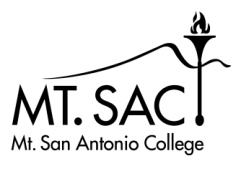                   2021-22X Matthew DawoodXMichael DowdleXL.E. FoisiaXHong GuoXMike HoodXCarol Impara, co-chairXTammy Knott-SilvaXCatherine McKeeXStacie NakamatsuXMichelle NewhartXRich PattersonXRomelia Salinas, co-chairXEric TurnerXSandra WeatheriltStudent Rep: To be appointedAGENDA ITEMDISCUSSION/COMMENTSApproval of DLC minutes: assign themesOctober 26, 2021 ApprovedReports:Educational Design Committee (EDC) /Curriculum and Instruction Council (C&I) (Carol)C&I accepted the following DLC minutes:  9/28/21The revised DL Amendment form was on the agenda at C&I but was tabled due to lack of time.Information Technology Advisory Committee (ITAC) Report (Rich)Minutes of previous meeting were reviewed with a correction to the presentation from Michael Carr. HyTech should have been HyFlex.Antonio Bangloy gave a review of suggested changes to AP3720 – Use of Technology and Information resources and Employee Acceptable Use Agreement.  The areas of concern are:The user ID as an immutable KeyStudent email accountsStudent system accessFaculty utilizing social mediaChris Schroeder explained IT’s work on access to sharing folder/files from OneDrive and allowing employees to be able create Teams without interaction from the Help Desk.Michael Carr gave an update on the ongoing work of the evaluation committee concerning the Student Printing System. Searching for a 3rd vendor to evaluate.Faculty Learning Activities Committee (FLAC) Report (Catherine)Has not yet met.Faculty Center for Learning Technology (FCLT) Report (Michelle)New Honorlock workshop in PODPope Tech accessibility tool based on WAVE now enabled in Canvas (latest blog post discusses + adding to CFC and FAC2 new Canvasadors for total of 6 (want student rep from Canvasadors?) Harmonize pilot survey launched only to those who used tool - closes Nov 12 FCLT working together to support POCR programming in Winter, and proposing sessions for Spring Flex, working on offerings for Spring 2022IIA, IIIC, IIIA14Student Report DL Amendment FormsHUMA 1HVOC BM85Approved with correctionsApproved with correctionsDL Forms will be moved forward to EDCIIA, IIICDiscussion  Academic SenateSPOT equivalency criteria now in Senate Exec.  May be added to full Senate agenda as an action item on first reading.  Possibly on Senate agenda Nov 18.  IIA, IIICH.4.CPlease approve summarized recommendations in Oct 26 minutes.ApprovedIB9California Virtual Campus (CVC) UpdateImplementation of Student Exchange is moving forward.  Still on schedule to go live by Winter 2022. Suggested faculty communication and marketing?  Basic information seems to be needed.  This should be a positive message since it may increase enrollment.  Make it clear to faculty that they may have students from other colleges in their courses.  Students will be issued a portal account and will have access to online services like online tutoring and library.  Uses the cvc.edu course finder and just “enroll” instead of “apply.”Ideas:DL Listserv emailFCLT Byte topicMagic Mountie podcastDL webpage – link to CVC homepageRomelia has reached out to Counseling to arrange a meeting specifically with counselors and set up a demo. Romelia will request that FCLT set up a webpage.FCLT, Romelia and Carol will work on messages.IIA, IIICPOCR Update  Presented the Course Design Rubric (CDR) Orientation on November 5. 35 attendees, 9 faculty interested in moving forward with course alignment.IIA, IIICSPOT Recertification RequestsPlanning a winter series of info on CVC CDR – one-hour sessions to be presented on consecutive Friday mornings during winter intersession.  Based on @ONE courses “ABCs of Course Design” and “Introduction to Accessibility.”Aligning Your Online Course with Section D of the CVC Rubric - Laying the FoundationAligning Your Online Course with Section D of the CVC Rubric - Making Your Content AccessibleA is for AMAZING! Make your Content Amazing with Section A of the CVC Course Design RubricInspire Interaction With and Among Your Students Using Section B of the CVC Course Design RubricCreate Meaningful Assessments with Section C of the CVC Course Design RubricRequesting SPOT recertification credit for each.Honorlock workshop now on POD Connect.  1 hour; self-paced with quiz questions.  Requesting SPOT recertification.The DLC approved these requests.IIA, IIIC, IIIA14